LAMPIRAN ISURAT PERMOHONAN LAMARAN
SELEKSI SECARA TERBUKA DAN KOMPETITIFPENGISIAN JABATAN PIMPINAN TINGGI PRATAMA
DI LINGKUNGAN PEMERINTAH KOTA MADIUN………………………, ………Maret 2023Kepada,Panitia Seleksi Jabatan Pimpinan Tinggi Pratama
di Lingkungan Pemerintah Kota Madiundi – 
MadiunSehubungan dengan pengumuman Nomor : 06/PANSEL/JPTP/III/2023 tentang Seleksi Secara Terbuka dan Kompetitif Pengisian Jabatan Pimpinan Tinggi Pratama di Lingkungan Pemerintah Kota Madiun Tahun 2023, saya yang bertanda tangan dibawah ini :Nama	: …………………………………………………………NIP	: …………………………………………………………Tempat dan tanggal lahir	: …………………………………………………………Pangkat/Gol. Ruang	: …………………………………………………………Jabatan saat ini	: …………………………………………………………Unit kerja	: …………………………………………………………Alamat kantor	: …………………………………………………………Alamat rumah	: …………………………………………………………Nomor HP	: …………………………………………………………Email	: …………………………………………………………mengajukan diri untuk mengikuti Seleksi Secara Terbuka dan Kompetitif Pengisian Jabatan Pimpinan Tinggi Pratama untuk formasi jabatan:……………………………………………………………………………………………………………………Saya bersedia mengikuti seluruh rangkaian/tahapan seleksi sesuai dengan jadwal dan ketentuan yang telah ditetapkan oleh panitia seleksi.Sebagai kelengkapan pendaftaran, bersama ini  disampaikan dokumen persyaratan lamaran sebagai berikut:scan asli Pernyataan Mendaftarkan Diri yang telah diisi dan ditandatangani oleh pelamar di atas meterai Rp. 10.000,- (sepuluh ribu rupiah);scan  asli Daftar Riwayat Hidup (DRH);scan  asli Kartu Tanda Penduduk Elektronik (e- KTP);scan asli atau scan fotocopy Surat Keputusan Pengangkatan dalam Jabatan Administrator/Jabatan Fungsional Ahli Madya;scan asli atau scan fotocopy Surat Keputusan Kenaikan Pangkat terakhir;scan asli Ijazah Sarjana (S1) atau Diploma IV dan Ijazah S2/S3 bagi yang memiliki;scan asli Sertifikat Tanda Tamat Pendidikan dan Pelatihan (STPPL) Kepemimpinan Administrator bagi Pejabat Administrator yang memiliki;scan asli atau scan fotocopy Penilaian SKP 2 (dua) tahun terakhir
tahun 2021 dan 2022;scan asli Surat Persetujuan/Rekomendasi dari Atasan Langsung minimal Pejabat Pimpinan Tinggi Pratama bagi Pegawai Negeri Sipil  di Lingkungan Pemerintah Kota Madiun dan Pejabat Pembina Kepegawaian bagi Pegawai Negeri Sipil  di luar Pemerintah Kota Madiun;scan  asli Surat Pernyataan tidak pernah dijatuhi hukuman pidana atau sedang tersangkut kasus pidana yang dibubuhi meterai Rp. 10.000,- (sepuluh ribu rupiah);scan  asli Surat Pernyataan tidak dijatuhi hukuman disiplin tingkat sedang/berat dalam 2 (dua) tahun terakhir atau sedang dalam proses pemeriksaan disiplin pegawai yang dibubuhi meterai Rp. 10.000,- (sepuluh ribu rupiah) ;scan asli Nomor Pokok Wajib Pajak (NPWP) dan Surat Pemberitahuan Tahunan (SPT) pajak terakhir tahun 2022;scan asli atau scan fotocopy bukti pelaporan LHKPN/LHKASN tahun 2022 yang dilaporkan awal tahun 2023;scan asli Surat Keterangan Sehat dari Dokter Pemerintah;scan asli Pakta Integritas;scan asli Uji Gagasan/Makalah sesuai dengan ketentuan yang telah ditetapkan; danfile Foto berwarna terbaru format jpeg dengan latar belakang warna merah dan mengenakan Pakaian Sipil Lengkap (PSL).Demikian saya sampaikan, atas perhatiannya saya ucapkan terima kasih.LAMPIRAN IISURAT PERNYATAN MENDAFTARKAN DIRI SELEKSI TERBUKA SECARA TERBUKA DAN KOMPETITIF PENGISIAN JABATAN PIMPINAN TINGGI PRATAMA DI LINGKUNGAN PEMERINTAH KOTA MADIUNYang bertandatangan dibawah ini Nama	: …………………………………………………………NIP	: …………………………………………………………Tempat dan tanggal lahir	: …………………………………………………………Pangkat/Gol. Ruang	: …………………………………………………………Jabatan saat ini	: …………………………………………………………Alamat kantor	: …………………………………………………………Alamat rumah	: …………………………………………………………Nomor HP	: …………………………………………………………Dengan ini menyatakan yang sebenarnya bahwa saya :Bersedia mengikuti seluruh rangkaian/tahapan seleksi sesuai dengan jadwal dan ketentuan yang telah ditetapkan oleh panitia seleksi;Akan mentaati ketentuan peraturan perundang-undangan;Tidak akan menuntut terhadap hasil Seleksi Terbuka Secara Terbuka dan Kompetitif Pengisian Jabatan Pimpinan Tinggi Pratama di Lingkungan Pemerintah Kota MadiunDemikian surat pernyataan ini dibuat untuk dapat dipergunakan sebagimana mestinya.Hormat saya, (NAMA LENGKAP)………………………, ………Maret 2023Yang menyatakan, 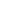 (NAMA LENGKAP)